АДМИНИСТРАЦИЯ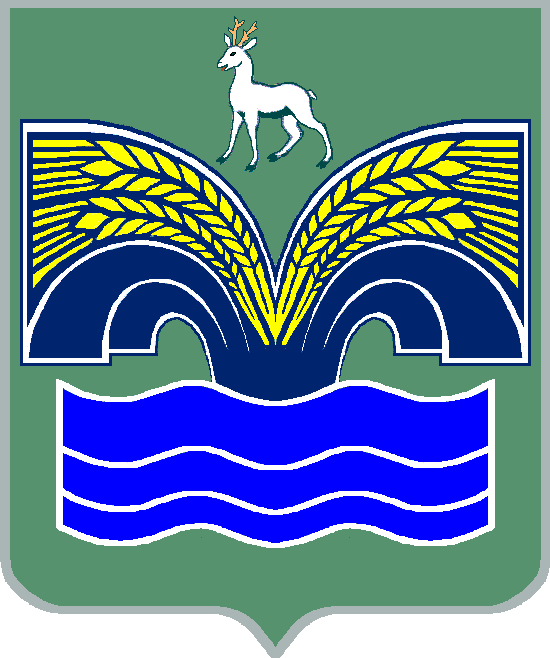 СЕЛЬСКОГО ПОСЕЛЕНИЯ БОЛЬШАЯ РАКОВКА МУНИЦИПАЛЬНОГО РАЙОНА КРАСНОЯРСКИЙ САМАРСКОЙ ОБЛАСТИПОСТАНОВЛЕНИЕот 10 марта 2022 года № 14Об утверждении Порядка исполнения решения о применениибюджетных мер принуждения в сельском поселении Большая Раковкамуниципального района Красноярский Самарской областиВ соответствии со статьей 306.3 Бюджетного кодекса Российской Федерации, руководствуясь Федеральным законом от 06.10.2003 №131-ФЗ «Об общих принципах организации местного самоуправления в Российской Федерации», Уставом сельского поселения Большая Раковка муниципального района Красноярский Самарской области,ПОСТАНОВЛЯЕТ:         1. Утвердить прилагаемый Порядок исполнения решения о применении бюджетных мер принуждения в сельском поселении Большая Раковка муниципального района Красноярский Самарской области.         2. Опубликовать настоящее постановление в газете «Красноярский вестник».         3. Настоящее постановление вступает в силу со дня его официального опубликования         4. Контроль за исполнением настоящего постановления оставляю за собой.Глава сельского поселения     Большая Раковка                                                           И.П. Антропов                                                                                         УТВЕРЖДЕН постановлением администрациисельского поселения Большая Раковка                                                                   муниципального района                                                                       Красноярский Самарской области                                                                      от «10» марта 2022 № 14Порядокисполнения решения о применении бюджетных мерпринуждения в сельском поселении Большая Раковка муниципального района Красноярский Самарской области1. Настоящий Порядок в соответствии с главой 29 Бюджетного кодекса Российской Федерации устанавливает процедуру применения сельским поселением Большая Раковка муниципального района Красноярский Самарской области (далее – сельское поселение) бюджетных мер принуждения к участникам бюджетного процесса, совершившим бюджетные нарушения, предусмотренные главой 30 Бюджетного кодекса Российской Федерации.2. Бюджетная мера принуждения за совершение бюджетного нарушения применяется в соответствии с решением, принятым на основании уведомления о применении бюджетных мер принуждения органа государственного (муниципального) финансового контроля.3. Решение о применении бюджетных мер принуждения подлежит принятию в течение 30 календарных дней после получения сельским поселением уведомления о применении бюджетных мер принуждения.4. Уведомление о применении бюджетных мер принуждения должносодержать основания для применения бюджетных мер принуждения, дату составления, наименование органа государственного (муниципального) финансового контроля, составившего уведомление, сведения о выявленных бюджетных нарушениях с указанием объема средств, использованных с указанными нарушениями, по каждому бюджетному нарушению.5. Сельское поселение не несет ответственность за достоверность, полноту и качество сведений, представляемых органами государственного (муниципального) финансового контроля.6. В соответствии с Бюджетным кодексом Российской Федерации к участникам бюджетного процесса могут быть применены следующие бюджетные меры принуждения:          бесспорное взыскание суммы средств, предоставленных из одного бюджета бюджетной системы Российской Федерации другому бюджету бюджетной системы Российской Федерации;          бесспорное взыскание суммы платы за пользование средствами, предоставленными из одного бюджета бюджетной системы Российской Федерации другому бюджету бюджетной системы Российской Федерации;          бесспорное взыскание пеней за несвоевременный возврат средств бюджета;          приостановление (сокращение) предоставления межбюджетных трансфертов (за исключением субвенций).7. Решение сельского поселения о применении к участнику бюджетного процесса бюджетных мер принуждения в виде бесспорного взыскания суммы средств, предоставленных из одного бюджета бюджетной системы Российской Федерации другому бюджету бюджетной системы Российской Федерации, и (или) суммы платы за пользование указанными средствами и пеней за их несвоевременный возврат (далее - решение о бесспорном взыскании) принимается в виде распоряжения по форме согласно Приложению к настоящему Порядку.8. Решение о применении бюджетных мер принуждения должно содержать информацию о бюджетном нарушении, указанном в уведомлении о применении бюджетных мер принуждения, объекте контроля, совершившем бюджетное нарушение, бюджетной мере принуждения и сроках ее исполнения. 9. Для исполнения решения о применении бюджетных мер принуждения сельское поселение направляет в отдел по казначейскому исполнению местного бюджета финансового управления администрации муниципального района Красноярский Самарской области оригинал соответствующего решения сельского поселения о бесспорном взыскании вместе с копией уведомления о применении бюджетных мер принуждения органа государственного (муниципального) финансового контроля. Направление в отдел по казначейскому исполнению местного бюджета финансового управления администрации муниципального района Красноярский Самарской области решения и копии уведомления осуществляется сельским поселением в течение трех рабочих дней со дня принятия решения о бесспорном взыскании.         Копия решения о бесспорном взыскании направляется сельским поселением для сведения объекту контроля, указанному в решении о применении бюджетных мер принуждения.10. Сельское поселение не позднее десяти рабочих дней с момента принятия решения о применении к участнику бюджетного процесса бюджетных мер принуждения информирует соответствующий орган государственного (муниципального) финансового контроля о результатах рассмотрения уведомления.                                                                    Приложениек Порядку исполнения решенияо применении бюджетных мер                                                              принужденияот «___» _________2022 №___                                                   РаспоряжениеО применении бюджетной меры принуждения в виде бесспорного взыскания           В соответствии с постановлением администрации сельского поселения Большая Раковка  муниципального района Красноярский Самарской области от 10.03.2022 № 14 «Об утверждении Порядка исполнения решения о применении бюджетных мер принуждения в сельском поселении Большая Раковка  муниципального района Красноярский Самарской области», на основании уведомления о применении бюджетной меры принуждения от _______________________№____________, направленного _______________________________________________________________ :(наименование органа  финансового контроля)В связи с выявлением факта _____________________________________________________________(содержание нарушения)осуществить бесспорное взыскание средств в размере _________________________________ рублей из бюджета ________________________________________________________________(наименование муниципального образования)в целях дальнейшего перечисления в бюджет ________________________________________________________________.(наименование муниципального образования)1.1. Объект контроля, допустивший бюджетное нарушение _____________.    Срок исполнения меры бюджетного принуждения___________________.2. Направить настоящее распоряжение и копию уведомления о применении бюджетной меры принуждения в отдел по казначейскому исполнению местного бюджета финансового управления администрации муниципального района Красноярский Самарской области для исполнения и перечисления денежных средств согласно следующим реквизитам: ____________________________________Глава поселения     ___________                          ______________                                   (подпись)                       (расшифровка подписи)